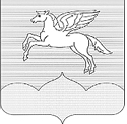 АДМИНИСТРАЦИЯ ГОРОДСКОГО ПОСЕЛЕНИЯ «ПУШКИНОГОРЬЕ»ПУШКИНОГОРСКОГО РАЙОНАПСКОВСКОЙ ОБЛАСТИПОСТАНОВЛЕНИЕ  20.06.2023  № 140 Об утверждении Плана мероприятийпо   противодействию  коррупции  в Администрации городского поселения «Пушкиногорье» на 2023 год	В соответствии с Федеральным законом от 25.12.2008 года № 273-ФЗ «О противодействии коррупции», Указом Президента РФ от 16 августа 2021г. № 478 «О Национальном плане противодействия коррупции на 2021 - 2024 годы»,Администрация городского поселения «Пушкиногорье»ПОСТАНОВЛЯЕТ:          1. Утвердить План мероприятий по противодействию коррупции в  Администрации городского поселения «Пушкиногорье» на 2023 год  (приложение 1).	 2.Обнародовать настоящее  постановление в  установленном порядке и разместить  на официальном сайте муниципальное образование «Пушкиногорье»   в информационно-телекоммуникационной сети Интернет. 	3. Настоящее постановление вступает в силу с момента подписания и распространяет свое действие на правоотношения, возникшие с 01 января 2023года. 	3. Контроль за выполнением настоящего постановления оставляю за           собой.Глава  Администрации городского  поселения «Пушкиногорье»                                                           А.В.Афанасьев  												Приложение 1 									 к постановлению Администрации 								   городского поселения «Пушкиногорье» 								           	от 20.06.2023 г № 140Планмероприятий по  противодействию коррупциив администрации городского поселения «Пушкиногорье» на 2023год.№ п/пНаименование мероприятияСрокисполнения1. Совершенствование нормативного правового и методического обеспечения противодействия коррупции1. Совершенствование нормативного правового и методического обеспечения противодействия коррупции1. Совершенствование нормативного правового и методического обеспечения противодействия коррупции1.. Осуществление  мониторинга федерального и регионального законодательства в сфере противодействия коррупциив течении года1.2Внесение изменений в правовые акты  по противодействию коррупции в  администрации городского поселения «Пушкиногорье»в течении года  (при изменении законодательства)1.3Проведение антикоррупционной экспертизы действующих нормативных правовых актов и их проектовв течении года 1.4Размещение проектов НПА на официальном сайте  в целях обеспечения проведения независимой антикоррупционной экспертизы в течении года 2. Соблюдение запретов, ограничений и требований, установленных в целях противодействия коррупции2. Соблюдение запретов, ограничений и требований, установленных в целях противодействия коррупции2. Соблюдение запретов, ограничений и требований, установленных в целях противодействия коррупции 2.1 Обеспечение соблюдения ограничений, касающихся получения лицами, замещающими муниципальные должности и муниципальными служащими подарков в связи с протокольными мероприятиями, служебными командировками и другими официальными мероприятиями, участие в которых связано с выполнением ими служебных (должностных) обязанностей, а также сдачи подарка. в течении года2.2Организация контроля за исполнением  муниципальными служащими обязанности уведомлять в письменной форме представителя нанимателя (работодателя) о личной заинтересованности при исполнении должностных обязанностей, которая может привести  к конфликту интересов, и принимать меры по предотвращению подобного конфликтав течении года2.3Организация контроля за исполнением муниципальными служащими обязанности уведомлять представителя нанимателя (работодателя) о фактах обращения в целях склонения к совершению  коррупционных правонарушений в течении года2.4Организация контроля за исполнением муниципальными служащими обязанности  по предварительному уведомлению представителя нанимателя (работодателя) о намерении выполнять иную оплачиваемую работу, определение возможности возникновения конфликта интересов при выполнении данной работы.в течении года2.5Мониторинг (установление) наличия у муниципальных служащих близкого родства или свойства с главой  администрации  городского поселения, если  замещение должности муниципальной службы связано с непосредственной подчиненностью или подконтрольностью этому должностного лицу, или с муниципальным служащим, если замещение должности связано с непосредственной подчиненностью или подконтрольностью одного из них другому.в течении года2.6Организация ознакомления граждан, поступающих на должности муниципальной службы  в администрацию городского поселения «Пушкиногорье», с законодательством в сфере противодействия  коррупции, в том числе информирование об ответственности за совершение правонарушений, о недопустимости возникновения конфликта  интересов и о его урегулировании, о недопущении получения и дачи взятки, о соблюдении ограничений, запретов, требований  к служебному  поведению исполнении обязанностей.в течении года2.7Организация работы по соблюдению гражданами, замещавшими должности муниципальной службы, включенными в перечни должностей, установленные нормативными правовыми  актами Российской Федерации, в течении двух лет после увольнения с муниципальной службы, обязанности получения согласия комиссии по соблюдению требований к служебному поведению муниципальных служащих и урегулированию конфликта интересов на замещение ими на условиях трудового договора должности в организации и (или) выполнения в данной организации работы на условиях  гражданско-правового договора, если отдельные функции муниципального (административного) управления данной организацией входили в их должностные (служебные)  обязанностив течении года3. Обеспечение  полноты и прозрачности предоставляемых сведенийо доходах, расходах, об имуществе и обязательствах имущественного характера3. Обеспечение  полноты и прозрачности предоставляемых сведенийо доходах, расходах, об имуществе и обязательствах имущественного характера3. Обеспечение  полноты и прозрачности предоставляемых сведенийо доходах, расходах, об имуществе и обязательствах имущественного характера 3.1 Организация  контроля за предоставлением лицами, претендующими на замещение должностей муниципальной службы  или замещающими должности муниципальной службы, осуществление полномочий по которым влечет за собой  обязанность предоставлять   сведения о своих доходах, расходах, об имуществе и обязательствах имущественного характера, а также сведений о доходах, расходах, об имуществе и обязательствах имущественного характера своих супруга (супруги) и несовершеннолетних детей, в порядке, установленном законодательством.При поступлении на муниципальную службу; В  сроки, установленные законодательством 3.2Организация размещения сведений, предоставляемых  муниципальными служащими администрации городского поселения на официальном сайте  муниципального образования «Пушкиногорье» в информационно-телекоммуникационной сети «Интернет» в  порядке,  установленном законодательствомЕжегодно. В сроки, установленные законодательством3.3Проведение в установленном  законом порядке проверок:-достоверности и полноты сведений о доходах, об имуществе и обязательствах имущественного характера, предоставляемых гражданами , претендующими на замещение должности муниципальной службы, муниципальными служащимиПри поступлении информации3.4Анализ, представленных сведений о доходах, расходах, об имуществе  и обязательствах имущественного характера, представленных муниципальными служащимиВ  сроки, установленные законодательством4.  Совершенствование мер  по противодействию коррупции в сфере закупок товаров, работ, услуг для обеспечения муниципальных нужд.4.  Совершенствование мер  по противодействию коррупции в сфере закупок товаров, работ, услуг для обеспечения муниципальных нужд.4.  Совершенствование мер  по противодействию коррупции в сфере закупок товаров, работ, услуг для обеспечения муниципальных нужд. 4.1 Обеспечение контроля  за выполнением требований  Федерального закона от 05.04.2013г. № 44-ФЗ «О контрактной системе в сфере закупок товаров, работ, услуг для обеспечения государственных и муниципальных нужд» в течении года4.2 Обеспечение  осуществления контроля за ходом и качеством  выполнения работ, соблюдения сроков их выполнения, соответствие установленной контрактом цене, а также качеством материалов и оборудования по заключенным  муниципальным контрактам  в течении года4.3Обеспечить  участие  в мероприятиях по профессиональному развитию в области противодействия коррупции, в том числе обучение по  дополнительным  профессиональным  программам в области  противодействия коррупции, муниципальных служащих, работников, в должностные обязанности которых входит участие в проведении закупок товаров, работ, услуг для обеспечения муниципальных нужд  администрации поселения.в течении года5. Совершенствование муниципальной службы, усиление контроляза деятельностью муниципальных служащих Администрации поселения5. Совершенствование муниципальной службы, усиление контроляза деятельностью муниципальных служащих Администрации поселения5. Совершенствование муниципальной службы, усиление контроляза деятельностью муниципальных служащих Администрации поселения5.1Организация  работы комиссии по соблюдению требований к служебному поведению муниципальных служащих и урегулированию конфликта интересов.  по  мере необходимости5.2Контроль за выполнением решений  комиссии по соблюдению требований к служебному поведению муниципальных служащих и урегулированию конфликта интересов.в течении года5.3 Анализ обращения граждан и организаций по вопросам, связанным с  проявлением коррупции в администрации поселенияв течении года5.4Организация обучения и повышения квалификации муниципальных служащих по программам антикоррупционной направленностив течении года6. Повышение доступности населению информации о деятельностиорганов местного самоуправления в сфере противодействия коррупции6. Повышение доступности населению информации о деятельностиорганов местного самоуправления в сфере противодействия коррупции6. Повышение доступности населению информации о деятельностиорганов местного самоуправления в сфере противодействия коррупции6.1Техническое, организационное и методическое обеспечение работы постоянно действующей линии (телефона доверия) для сообщений о фактах коррупции со стороны должностных лиц Администрации поселения в течении года 6.2Техническая и информационная поддержка раздела, посвященного борьбе с коррупцией, официального интернет-сайта Администрации поселенияпо мере поступления информации